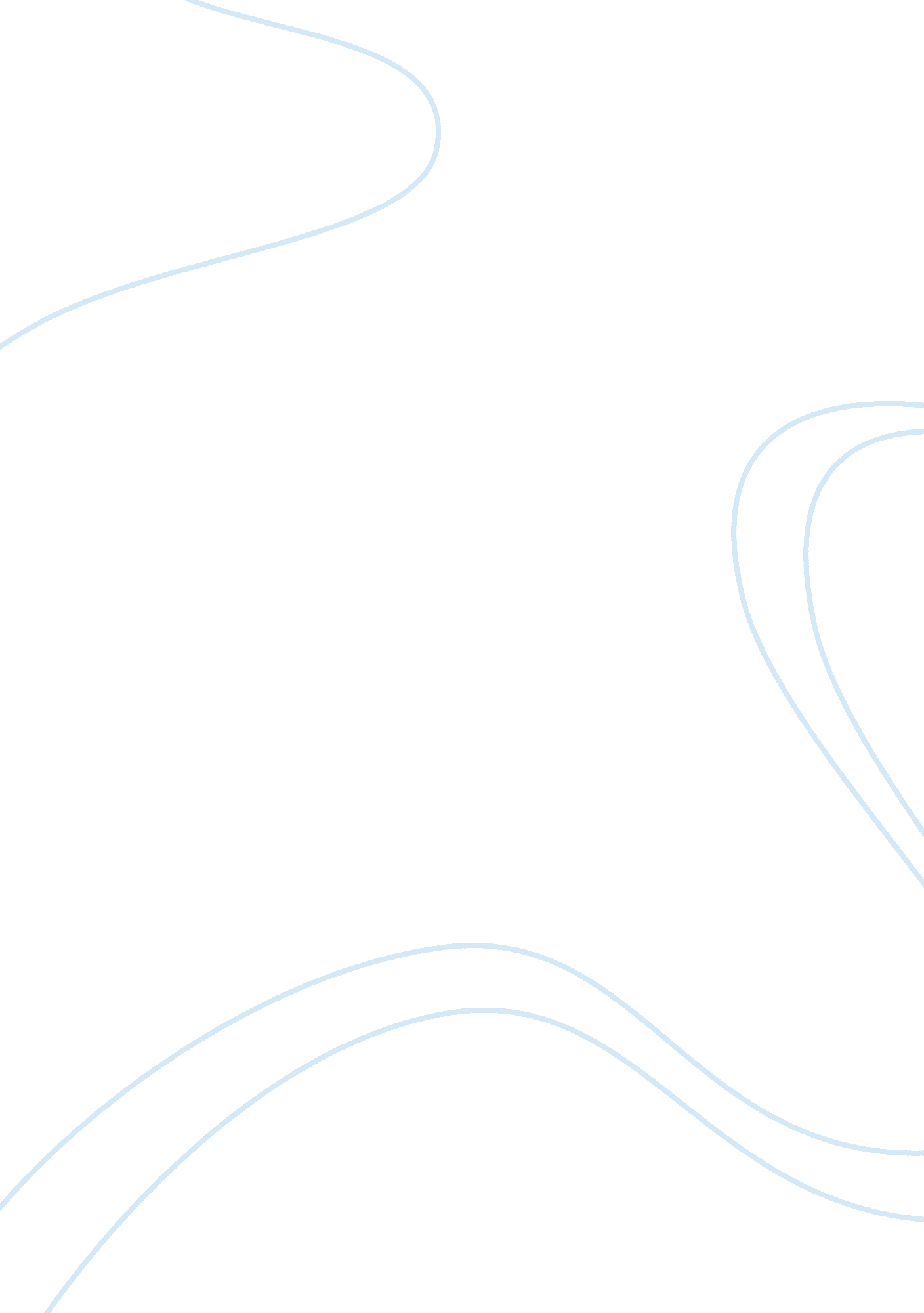 Learning motivationEducation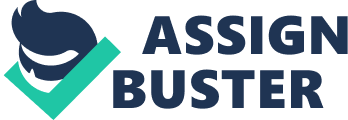 However, I strongly believe that the idealistic concept of motivation applies to me the most. I am mostly motivated by the idea that I will be as successful as someone else will if I worked hard in class. I always harbor the idea that there is great gratification, joy, and happiness that results from hard work in class. Interestingly, I feel that the most successful and satisfied people in life are the ones who did exemplarily well in class. Such people are viewed as societal icons and are much respected (Rogers, 1999). They work less and earn more since they worked more and slept less while in school. Therefore, these ideas motivate me to learn and most importantly, maintain a high level of motivation throughout my life in school. 